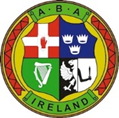 Draft - Gambling and Match & Fixing Policy  Table of Contents1.	Introduction..............................................................................................................1  2.	Who is bound by this Policy.......................................................................................1 3.	Education..................................................................................................................2 4.	Prohibited Conduct...................................................................................................2 5.	Reporting Process .....................................................................................................3 6.	Investigations ...........................................................................................................3 7.	Information sharing ..................................................................................................4 8. 	Sponsorship..............................................................................................................4Introduction1.1	Irish Athletic Boxing Association recognises that whilst betting may be a legitimate pursuit in certain circumstances, sport must safeguard against illegal or fraudulent betting and match-fixing. Fraudulent betting on sport and the associated match-fixing is an emerging and critical issue globally, for sport, the betting industry and governments alike.1.2	Irish Athletic Boxing Association and Member Organisations have an obligation to address the threat of match-fixing and the corruption that flows from it.1.3	Irish Athletic Boxing Association and Member Organisations have zero tolerance for illegal gambling and match-fixing.1.4	The purpose of this Gambling and Match-Fixing Policy is to:1.4.1	protect and maintain the integrity of the sport of amateur boxing in Ireland;1.4.2	protect against any efforts to impact improperly the result of any match or event;1.4.3	establish uniform rules and a consistent scheme of enforcement and penalties;1.4.4	educate Participants and Clubs about the potential risks associated with gambling and match-fixing;1.4.5	ensure Participants and Clubs are aware of their responsibilities with regard to safeguarding the integrity of boxing; 2.	Who is bound by this Policy2.1	This policy applies to any Participant or Club involved in any Competitions or Events that attracts or is likely to attract a betting market whether domestic or overseas. For clarity, this includes, but is not limited to:2.1.1	Athletes;2.1.2	Coaches;2.1.3	Officials, including but not limited to Referees, Statisticians and Score-table;2.1.4	Directors, Employees and Volunteers of Irish Athletic Boxing Association, Member Organisations and Authorised Providers;2.1.5	Administrators;2.1.6	Selectors; and2.1.7	Athlete and Team Support Personnel, including but not limited to, doctors, physiotherapists and team managers.3.	Education3.1	All new Employees and Volunteers of Irish Athletic Boxing, Member Organisations or Authorised Providers may also be required to complete a gambling and match-fixing education program as directed by Irish Athletic Boxing Association.4.	Prohibited Conduct4.1	A Participant or Club to whom this policy applies is prohibited from engaging in any of the following conduct, directly or indirectly, alone or in conjunction with another or others:4.1.1	betting, gambling or entering into any other formof financial speculation on any Competition or on any Event, or on any incident or occurrence in a Competition or Event;4.1.1.1. For the avoidance of doubt, any bets placed by a betting syndicate or group, such as a 'Punter’s Club', of which the Participant is a member, shall be treated as if the bet was placed by the Participant as an individual.4.1.2	communicating in any way, including by using a mobile phone, computer or other device, information that might give another person an unfair advantage if they were to engage in gambling related to that information, other than as required as part of acquitting official duties; or4.1.3	participating (whether by act or omission) in match-fixing or attempted match-fixing by:4.1.3.1.	deliberately underperforming or ‘Tanking’, or over-performing or ‘Stacking’, as partof an arrangement relatingto bettingon the outcome of, or any contingency within, a Competition or Event;4.1.3.2.4.1.3.3.4.1.3.4.4.1.3.5.4.1.3.6.deliberately fixing, or exerting any undue influence on any occurrence within any Competition or Event, as part of an arrangement relating to betting on the outcome of, or any contingency within, a Competition or Event;inducing or encouraging any Participant or Club to deliberately underperform as part of an arrangement relating to betting on the outcome of, or any contingency within, a Competition or Event;providing InsideInformationthat isconsideredtobe information not publicly known, such as Team selection or its member’s configuration (including,without limitation, the Team’s actual or likely composition, tactics, or the form of individual athletes or their playing or injury status), whether for betting purposes or not, other than in connection with bona fide media interviews and commitments;ensuring, or unduly influencing, that a particular incident, that is the subject of a bet, either does or does not occur; orfacilitating, assisting, aiding, abetting, encouraging, covering-up or being complicit in any other way in Prohibited Conduct.4.2	For the avoidance of doubt, betting, gambling and financial speculation includes, but is not limited to any payment or reward, whether monetary or not, on or to influence or effect, the occurrence of an incident or outcome.4.3	Any attempt or any agreement to act in a manner that would culminate in Prohibited Conduct shall be treated as if the relevant Prohibited Conduct had occurred, whether or not the Prohibited Conduct actually occurred as a result of the attempt or agreement to act.4.4	If a Participant or Club knowingly assists or is a party to ‘covering up’ Prohibited Conduct, that Participant or Club will be treated as having engaged in the Prohibited Conduct personally.5.	Reporting Process5.1	All instances of Prohibited Conduct should be reported to the IABA.6.	Investigations6.1	Investigations into behaviour that may constitute Prohibited Conduct will be conducted.6.2	An Independent Investigator maybe be appointed to conduct or assist with an investigation if necessary.7.	Information sharing7.1	Irish Athletic Boxing Association may share personal information relating to Participants with Betting Operators, law enforcement agencies, government agencies or other sporting organisations to prevent and investigate match-fixing incidents.7.2	In sharing information Irish Athletic Boxing Association will remain bound by it’s legal obligations.8. Sponsorship8.1 Irish Athletic Boxing Association acknowledges that betting is a legal activity, and recognises that Betting Operators may wish to enter commercial agreements to promote their business.8.2 Irish Athletic Boxing Association may enter commercial agreements with Betting Operators from time to time, subject to any applicable legislative requirements.8.3 Any sponsorship or partnership agreements between IABA and Betting Operators will be entered into subject to due consideration of Irish Athletic Boxing Association Value’s values and principles and will include terms and conditions to support and maintain the integrity of boxing competitions.8.4 A Member Organisation or Club may enter into a commercial arrangement with a Betting Operator only with the prior written consent of Irish Athletic Boxing Association. Such consent may be withheld at the discretion of Irish Athletic Boxing Association and specifically where the proposed commercial arrangement:8.4.1 conflicts with an existing commercial arrangement held between Irish Athletic Boxing Association and a Betting Operator(s); or8.4.2 is contrary to the interests of the sport of boxing.8.5 A Participant shall not be permitted to:8.5.1 enter into any form of commercial arrangement with a Betting Operator; or8.5.2 promote a Betting Operator; or8.5.3 have any form of commercial arrangement with a Betting Operator.